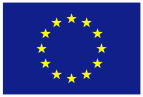 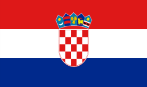 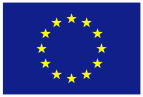 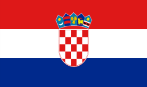 PRIJAVNI OBRAZAC 
OPĆI PODACI O PROJEKTUOPĆI PODACI O PRIJAVITELJUIdentitet prijaviteljaPodaci za kontaktOdgovorna osoba (čelnik  organizacije prijavitelja  ili druga opunomoćena osoba)Kontakt osobaPODACI O DRUGIM PARTNERSKIM ORGANIZACIJAMA (PARTNERIMA) (ako je primjenjivo)Identitet projektnih partneraPODACI O LOKACIJI PROJEKTA (županije distribucije pomoći)OPIS PROJEKTA5.1. Svrha i opravdanost (najviše 4 stranice, font Times New Roman 12, primjenjivo samo za MD1 )5.2. Svrha i opravdanost (–najviše 4 stranice, font Times New Roman 12; primjenjivo samo za MD2 )5.3  Svrha i opravdanost (najviše 1 stranica, font Times New Roman 12, primjenjivo samo za MD1 ) 5.4 Svrha i opravdanost (najviše 1 stranica, font Times New Roman 12, primjenjivo samo za MD2 )5.5 Svrha i opravdanost (najviše 1 stranica, font Times New Roman 12, primjenjivo samo za TP u okviru učinkovite provedbe Operativnog programa  od strane tijela SUK-a) 5.6 Informacija o provedbenim kapacitetima partnerskih organizacija (prijavitelja i partnera, ukoliko je primjenjivo) (najviše 1 stranica, font Times New Roman 12, primjenjivo samo za MD1)5.7. Informacija o provedbenim kapacitetima partnerskih organizacija (prijavitelja i partnera, ukoliko je primjenjivo) (najviše 1 stranica, font Times New Roman 12 primjenjivo samo za MD2)5.8.  Informacija o provedbenim kapacitetima prijavitelja (najviše 1 stranica, font Times New Roman 12)OBRAZLOŽENJE PROJEKTAPokazatelji rezultata i ostvarenja za Operativni program za hranu i/ili osnovnu materijalnu pomoć   Elementi projekta i proračun (u nastavku su navedeni primjeri prihvatljivih projektnih elemenata – MD1)Elementi projekta i proračun (u nastavku su navedeni primjeri prihvatljivih projektnih elemenata – MD2)Elementi projekta i proračun (u nastavku su navedeni primjeri prihvatljivih projektnih elemenata – TP za MD1 i/iliMD2/ potrebe Tijela SUK-a)Analiza troškova element projekta  (MD1 – potrebno popuniti za svaki predviđeni element projekta)   element projekta (MD2 -  potrebno popuniti za svaki element projekta)    element projekta (TP - potrebno popuniti za svaki element projekta)Raspored provedbe elemenata projekta (MD1)Raspored provedbe elemenata projekta (MD2)Raspored provedbe elemenata projekta (TP)7.0 UKUPNA VRIJEDNOST PROJEKTA8.0 HORIZONTALNE TEME8.1. MD 1 Ako da, navedite kako:Ako da, navedite kako :8.2. MD 2Ako da, navedite kako:Ako da, navedite kako :8.3. TPAko da, navedite kako: 9.0 PROMIDŽBENE MJERE STRUKTURNE POMOĆI EU11.0 PRILOZI*Ovom obrascu prilaže se potpisana i ovjerena pečatom Izjava prijavitelja o istinitosti svih podataka navedenih u prijavnom paketu.Ministarstvo rada i mirovinskoga sustava (MRMS)Fond europske pomoći za najpotrebitije (FEAD) 2014. - 2020.Smjernice odobrilaministrica MRMSMinistarstvo rada i mirovinskoga sustava (MRMS)Izvršavanje i upravljanje ugovorimaDatum donošenjalipanj 2016.Ministarstvo rada i mirovinskoga sustava (MRMS)Izvršavanje i upravljanje ugovorimaVerzija2.0Naziv projekta/vrsta pomoćiŠifra poziva na dostavu projektnih prijedloga (ako je primjenjivo) Naziv poziva na dostavu projektnih prijedlogaNaziv poziva na dostavu projektnih prijedlogaNaziv prijaviteljaOIBVrsta pravnog subjektaObveznik PDV-aNositelj rješenja kojim se odobrava prikupljanje i pružanje humanitarne pomoći Ulica i kućni brojPoštanski brojMjestoDržavaBroj telefonaBroj telefaksaE-poštaInternetska stranicaIme i prezimeFunkcijaBroj telefonaBroj telefaksaE-poštaIme i prezimeFunkcijaBroj telefonaBroj telefaksaE-poštaSudjeluje li na projektu uz prijavitelja i projektni partner/i?Ukoliko je naznačeno “Ne”, daljnje podatke o projektnim partnerima nije potrebno popunjavati.Br.Naziv partneraVRSTA MATERIJALNE POMOĆI VRSTA MATERIJALNE POMOĆI OIBSjedišteSjedišteSjedišteSjedišteVrsta pravnog subjekta (neprofitna organizacija ili javno tijelo)Obveznik PDV-aBr.Naziv partneraMD1MD2OIBUlica, kućni brojPoštanski brojMjestoDržavaVrsta pravnog subjekta (neprofitna organizacija ili javno tijelo)Obveznik PDV-a1.2.…Br.NUTS 2 regijaBr.ŽupanijaOznačiti obzirom na vrstu pomoći Označiti obzirom na vrstu pomoći Br.NUTS 2 regijaBr.ŽupanijaMD1MD21.Kontinentalna Hrvatska1.1.Koprivničko-križevačka1.Kontinentalna Hrvatska1.2.Krapinsko-zagorska1.Kontinentalna Hrvatska1.3.Međimurska1.Kontinentalna Hrvatska1.4.Varaždinska1.Kontinentalna Hrvatska1.5.Zagrebačka1.Kontinentalna Hrvatska1.6.Grad Zagreb1.Kontinentalna Hrvatska1.7.Bjelovarsko-bilogorska1.Kontinentalna Hrvatska1.8.Brodsko-posavska1.Kontinentalna Hrvatska1.9.Karlovačka1.Kontinentalna Hrvatska1.10.Osječko-baranjska1.Kontinentalna Hrvatska1.11.Požeško-slavonska1.Kontinentalna Hrvatska1.12.Sisačko-moslavačka1.Kontinentalna Hrvatska1.13.Virovitičko-podravska1.Kontinentalna Hrvatska1.14.Vukovarsko-srijemska2.Jadranska Hrvatska2.1.Dubrovačko-neretvanska2.Jadranska Hrvatska2.2.Istarska2.Jadranska Hrvatska2.3.Ličko-senjska2.Jadranska Hrvatska2.4.Primorsko-goranska2.Jadranska Hrvatska2.5.Šibensko-kninska2.Jadranska Hrvatska2.6.Splitsko-dalmatinska2.Jadranska Hrvatska2.7.Zadarska5.1.1  Vrsta ciljnih skupina kao i predloženi kriteriji određivanja najpotrebitijih osoba u okviru ciljnih skupina  5.1.2 Planirani broj osoba kojima će se pružiti hrana (procjena) 5.1. 3  Vrste i način popratnih mjera koje se planiraju pružiti 5.1.4 Primjerenost provedbe aktivnosti, uključujući zemljopisnu pokrivenost  te kriterije odabira prehrambenih proizvoda 5.1.5 Lokacija podjele hrane 5.2.1  Vrsta ciljnih skupina kao i predloženi kriteriji određivanja najpotrebitijih osoba u okviru ciljnih skupina  5.2.2 Planirani broj osoba kojima će se pružiti materijalna pomoć (procjena)5.2.3  Vrste i način popratnih mjera koje se planiraju pružiti 5.2.4  Primjerenost provedbe aktivnosti, uključujući zemljopisnu pokrivenost  te kriterije odabira vrste osnovne materijalne pomoći  5.2.5.  Lokacija podjele osnovne materijalne pomoći 5.3.1  Opis potreba za korištenjem sredstava tehničke pomoći, a koje će doprinijeti uspješnoj provedbi operacije tipa MD15.4.1.  Opis potreba za korištenjem sredstava tehničke pomoći, a koje će doprinijeti uspješnoj provedbi operacije tipa MD25.5.1.  Opis potreba za korištenjem sredstava tehničke pomoći, a koje će doprinijeti učinkovitoj provedbi Operativnog programa s ciljem smanjenja administrativnog opterećenja 5.6.1.	Opis partnerske  organizacije te njenih  organizacijskih i operativnih sposobnosti za distribuciju hrane 5.6.2.	Opis kapaciteta vodeće partnerska organizacija za provedbu javne nabave u skladu s važećim zakonodavstvom RH/opis akcijskog plana za osiguranje takvih sposobnosti ukoliko nema dostatne kapacitete5.7.1.	Opis partnerske organizacije, te organizacijskih i operativnih sposobnosti za distribuciju osnovne materijalne pomoći 5.7.1.	Opis kapaciteta vodeće partnerska organizacija za provedbu javne nabave u skladu s važećim zakonodavstvom RH/opis akcijskog plana za osiguranje takvih sposobnosti ukoliko nema dostatne kapacitete5.8.1.	Opis administrativne i operativne sposobnosti prijavitelja Br.pokazatelji1.Pokazatelj rezultata i ostvarenja za podijeljenu pomoć u hrani (MD1) 2. Pokazatelji rezultata i ostvarenja za podijeljenu osnovnu materijalnu pomoć (MD2) Br.Element projektaUkupni iznos prihvatljivih troškova, KnMjerljive aktivnosti za realizaciju  elementa projektaObrazloženje 1.Nabava (Kupnja) hrane 2.Administrativni troškoviTočke 2.,3. i 4.  u zbroju su prihvatljive do 5% iznosa koji se odnosi na točku 1. (nabava hrane)3.Transport (troškovi prijevoza)Točke 2.,3. i 4.  u zbroju su prihvatljive do 5% iznosa koji se odnosi na točku 1. (nabava hrane)4.Skladištenje Točke 2.,3. i 4.  u zbroju su prihvatljive do 5% iznosa koji se odnosi na točku 1. (nabava hrane)5.Prikupljanje, prijevoz, skladištenje i podjela donacija  te s time direktno povezane  aktivnosti podizanja svijesti (ako je primjenjivo)6.Popratne mjere prihvatljive do 5% iznosa koji se odnosi na točku 1. (nabava hrane)TOTAL:TOTAL:0,00Br.Element projektaUkupni iznos prihvatljivih troškova, KnMjerljive aktivnosti za realizaciju  elementa projektaObrazloženje 1.Nabava (kupnja) osnovne materijalne pomoći 2.Administrativni troškoviTočke 2. i 3. i 4. u zbroju su prihvatljive do 5% iznosa koji se odnosi na točku 1. (nabava hrane)  3.Transport (troškovi prijevoza)Točke 2. i 3. i 4. u zbroju su prihvatljive do 5% iznosa koji se odnosi na točku 1. (nabava hrane)  4.Skladištenje Točke 2. i 3. i 4. u zbroju su prihvatljive do 5% iznosa koji se odnosi na točku 1. (nabava hrane)  5.Popratne mjere U najvišem iznosu  5 % od nabaveTOTAL:TOTAL:0,00Br.Element projektaUkupni iznos prihvatljivih troškova, KnMjerljive aktivnosti za realizaciju  elementa projektaObrazloženje 1.Promidžba i vidljivost2.Upravljanje projektom  3.Stručno usavršavanje za jačanje kapaciteta potrebnih za uspješnu provedbu operacije 4.IT oprema (podrška, nabava, usluge)5.<po potrebi dodati, sukladno specifičnim uvjetima po pojedinom Pozivu>TOTAL:TOTAL:0,00Stavka troškaJedinicaBroj jedinicaIznos po jedinici, kn Ukupni iznos, knObrazloženjeStavka troškaJedinicaBroj jedinicaIznos po jedinici, kn Ukupni iznos, knObrazloženjeStavka troškaJedinicaBroj jedinicaIznos po jedinici, kn Ukupni iznos, knObrazloženjeDatum početka provedbe aktivnosti elemenata projekta (stvarni ili očekivani):Ukupno trajanje provedbe projekta (u mjesecima):Br.Projektni elementGodinaNta godina (početna godina provedbe projekta)Nta godina (početna godina provedbe projekta)Nta godina (početna godina provedbe projekta)Nta godina (početna godina provedbe projekta)Nta godina (početna godina provedbe projekta)Nta godina (početna godina provedbe projekta)Nta godina (početna godina provedbe projekta)Nta godina (početna godina provedbe projekta)Nta godina (početna godina provedbe projekta)Nta godina (početna godina provedbe projekta)Nta godina (početna godina provedbe projekta)Nta godina (početna godina provedbe projekta)N+1N+1N+1N+1N+1N+1N+1N+1N+1N+1N+1N+1N+2N+2N+2N+2N+2N+2N+2N+2N+2N+2N+2N+2Br.Projektni elementMjesec1234567891011121234567891011121234567891011121.2.3.Datum početka provedbe aktivnosti elemenata projekta (stvarni ili očekivani):Ukupno trajanje provedbe projekta (u mjesecima):Br.Projektni elementGodinaNta godina (početna godina provedbe projekta)Nta godina (početna godina provedbe projekta)Nta godina (početna godina provedbe projekta)Nta godina (početna godina provedbe projekta)Nta godina (početna godina provedbe projekta)Nta godina (početna godina provedbe projekta)Nta godina (početna godina provedbe projekta)Nta godina (početna godina provedbe projekta)Nta godina (početna godina provedbe projekta)Nta godina (početna godina provedbe projekta)Nta godina (početna godina provedbe projekta)Nta godina (početna godina provedbe projekta)N+1N+1N+1N+1N+1N+1N+1N+1N+1N+1N+1N+1N+2N+2N+2N+2N+2N+2N+2N+2N+2N+2N+2N+2Br.Projektni elementMjesec1234567891011121234567891011121234567891011121.2.3.Datum početka provedbe aktivnosti elemenata projekta (stvarni ili očekivani):Ukupno trajanje provedbe projekta (u mjesecima):Br.Projektni elementGodinaNta godina (početna godina provedbe projekta)Nta godina (početna godina provedbe projekta)Nta godina (početna godina provedbe projekta)Nta godina (početna godina provedbe projekta)Nta godina (početna godina provedbe projekta)Nta godina (početna godina provedbe projekta)Nta godina (početna godina provedbe projekta)Nta godina (početna godina provedbe projekta)Nta godina (početna godina provedbe projekta)Nta godina (početna godina provedbe projekta)Nta godina (početna godina provedbe projekta)Nta godina (početna godina provedbe projekta)N+1N+1N+1N+1N+1N+1N+1N+1N+1N+1N+1N+1N+2N+2N+2N+2N+2N+2N+2N+2N+2N+2N+2N+2Br.Projektni elementMjesec1234567891011121234567891011121234567891011121.Upravljanje projektom i administracijaUpravljanje projektom i administracija2.Promidžba i vidljivostPromidžba i vidljivost3.(…)(…)4.Iznos, Kn prema vrsti pomoći Iznos, Kn prema vrsti pomoći Iznos, Kn prema vrsti pomoći MD1MD2TPUkupna vrijednost projekta (1. + 2.)1.Ukupni prihvatljivi troškoviDoprinosi li projekt jednakim mogućnostima, posebno uzimajući u obzir i sprječavanje bilo kakve diskriminacije na temelju spola, rasnog ili etničkog podrijetla, vjere ili uvjerenja, invalidnosti, dobi ili spolne opredijeljenosti te zaštiti dostojanstva najpotrebitijih osoba  (MD1) ?Doprinosi li projekt zaštiti okoliša te zaštiti javnog zdravlja, posebno uzimajući u obzir kriterije odabira za prehrambene proizvode (ako je primjenjivo), doprinos uravnoteženoj prehrani,   klimatske aspekte,  te vodeći brigu o smanjenju rasipanja hrane kao i sigurnosti te ispravnosti potrošačkih proizvoda (MD1) ?Doprinosi li projekt jednakim mogućnostima, posebno uzimajući u obzir i sprječavanje bilo kakve diskriminacije na temelju spola, rasnog ili etničkog podrijetla, vjere ili uvjerenja, invalidnosti, dobi ili spolne opredijeljenosti te zaštiti dostojanstva najpotrebitijih osoba  (MD2) ?Doprinosi li projekt zaštiti okoliša te zaštiti javnog zdravlja, posebno uzimajući u obzir kriterije odabira za prehrambene proizvode (ako je primjenjivo), doprinos uravnoteženoj prehrani,  klimatske aspekte,  te vodeći brigu o smanjenju rasipanja hrane kao i sigurnosti te ispravnosti potrošačkih proizvoda (MD2) ?Doprinosi li projekt jednakim mogućnostima, posebno uzimajući u obzir i sprječavanje bilo kakve diskriminacije na temelju spola, rasnog ili etničkog podrijetla, vjere ili uvjerenja, invalidnosti, dobi ili spolne opredijeljenosti te zaštiti dostojanstva najpotrebitijih osoba, kao i  sigurnosti te ispravnosti potrošačkih proizvoda (TP) ?Vrsta medijaNaznaka prema vrsti pomoćiNaznaka prema vrsti pomoćiNaznaka prema vrsti pomoćiGlavna ciljna skupina (prema vrsti pomoći)Glavna ciljna skupina (prema vrsti pomoći)Glavna ciljna skupina (prema vrsti pomoći)Vrsta medijaMD1MD2 TPMD1MD2TPTiskani medijiElektronički medijiInternetSeminari, konferencije, radionice itd..Promotivni materijaliZnakovlje / plakat postavljen na lokaciji projektaPrilog (popis nije iscrpan i može se mijenjati, sukladno uvjetima postupka dodjele)NaznakaKomentarPrijavni obrazac – posebni dio  (ako je primjenjivo, sukladno Uputama za prijavitelje)Opis aktivnosti (ako je primjenjivo, sukladno Uputama za prijavitelje)Poveznica s nacionalnim, regionalnim i lokalnim strategijama (ako je primjenjivo, sukladno Uputama za prijavitelje)